10.12.2021Robustas cajas industriales BocubeLas nuevas envolventes ofrecen más espacio para técnica de automatizaciónBOPLA amplía su serie de productos Bocube con tres cajas adicionales en diferentes dimensiones. Las nuevas cajas de plástico de formato grande ofrecen suficiente espacio para la instalación de componentes destinados a la automatización de edificios o de instalaciones industriales. El surtido se amplía con los dos tipos de envolventes grandes B 2330 (239 mm x 300 mm) y B 2736 (284 mm x 364 mm) con una altura de 160 mm. «Las nuevas cajas Bocube pueden alojar ahora también componentes de automatización como, por ejemplo, nuestras cajas para DIN rail CombiNorm. Por lo tanto, son un producto ideal para el uso como armarios de mando en miniatura para técnica de mando descentralizada en la automatización industrial», explica Mathias Bünte de BOPLA.La cartera se completa con la caja B 2613 en tamaño intermedio 271 mm x 125 mm x 60 mm (L x A x H). «La caja original, diseñada específicamente para un cliente, alcanzó tal popularidad que la hemos asumido en nuestro surtido estándar», prosigue Bünte.Las robustas cajas industriales en color grafito o gris luminoso de la serie Bocube destacan por su elegante diseño y su inteligente diseño mecánico. Gracias a la singular técnica patentada de cierre por bisagras, el montaje de la tapa se realiza de forma sencilla y especialmente rápida, sin necesidad de utilizar tornillos. Tampoco se necesitan para ello herramientas especiales. La tapa es basculante, y es posible elegir libremente el lado de las bisagras. Las envolventes, fabricadas en los materiales difícilmente inflamables o autoextinguibles ABS y policarbonato UL 94 V0, se caracterizan por su gran estanqueidad y una elevada estabilidad mecánica, y satisfacen ya en la ejecución estándar el grado de protección IP 68. Los cierres de bisagra patentados en color y las tapas imperdibles opacas o transparentes completan la singular diversidad de atributos y componentes de las cajas industriales Bocube. Con los tamaños adicionales, la serie de envolventes Bocube comprende ahora 26 cajas básicas diferentes y 150 posibilidades estándar de combinación. Si se desea, es posible configurar otros tamaños y combinaciones especiales. (2.214 caracteres, incluyendo espacios en blanco)Acerca de BOPLANosotros, la empresa Bopla Gehäuse Systeme GmbH con sede en Bünde, en Westfalia oriental (Alemania), desarrollamos y producimos desde hace más de 50 años cajas de plástico y de aluminio para equipos electrónicos, así como unidades de entrada basadas en pantallas táctiles y en teclados de membrana. Nuestras cajas y envolventes, desarrolladas de forma específica para los diversos campos de aplicación, se utilizan por ejemplo en la técnica de medición, control y regulación, en la construcción de maquinaria e instalaciones, así como en la técnica médica y la técnica ferroviaria. Además de la producción de las envolventes de acuerdo con las especificaciones de nuestros clientes, podemos encargarnos del mecanizado, la impresión de las superficies y la dotación con equipos electrónicos. Si así lo desean nuestros clientes, asumimos igualmente el montaje completo de la aplicación, incluyendo comprobaciones y pruebas de funcionamiento, y nos encargamos de integrar teclados de membrana y displays táctiles.Junto a la fabricación de envolventes individuales basadas en las especificaciones de los clientes, BOPLA es conocida por una cartera extraordinariamente amplia de productos estándar disponibles en almacén. Por todo ello, somos una de las marcas líderes a nivel internacional en la técnica de cajas y envolventes, y estamos a disposición de nuestros clientes en todo el mundo para asesorarles y ayudarles en la realización de proyectos de desarrollo. Desde el año 2021 distribuimos asimismo las nuevas e innovadoras tecnologías HMI de Kundisch GmbH en nuestras soluciones integradas. Nuestra plantilla consta de unos 500 empleados en diversas compañías de producción y de distribución en todo el mundo, más de 200 de ellos en nuestra sede central en Bünde. La integración como empresa filial en Phoenix Mecano AG garantiza la presencia de nuestros productos y nuestros servicios en todo el mundo.Encontrarán más información en nuestra página web www.bopla.de.(1.977 caracteres, incluyendo espacios en blanco)Foto: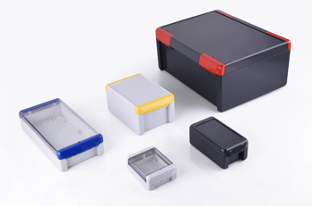 BOPLA amplía su serie de cajas Bocube con tres tamaños adicionales, que ofrecen espacio suficiente para componentes y técnica de automatización de edificios o instalaciones industrialesFoto: BOPLAMetatítuloCajas industriales con espacio para técnica de automatizaciónMetatagBOPLA amplía su serie de cajas Bocube con tres tamaños adicionales, que ofrecen espacio suficiente para componentes y técnica de automatización de edificios o instalaciones industriales. Más...Keywordscajas para equipos electrónicos, robustas cajas industriales para la técnica de automatización, Bocube, BOPLADeeplinkwww.bopla.dehttps://www.bopla.de/gehaeusetechnik/product/bocube.htmlOficina de prensa
Köhler + Partner GmbH
Brauerstr. 42  21244 Buchholz i.d.N.
Teléfono +49 4181 928928-0  Telefax +49 4181 928928-55
info@koehler-partner.de  www.koehler-partner.de